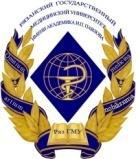 Федеральное государственное бюджетное образовательное учреждениевысшего образования«Рязанский государственный медицинский университетимени академика И.П. Павлова»Министерства здравоохранения Российской ФедерацииIII ВСЕРОССИЙСКАЯ КОНФЕРЕНЦИЯ СТУДЕНТОВ И МОЛОДЫХ УЧЕНЫХ С МЕЖДУНАРОДНЫМ УЧАСТИЕМ«ЕСТЕСТВЕННОНАУЧНЫЕ ОСНОВЫМЕДИКО-БИОЛОГИЧЕСКИХ ЗНАНИЙ»29 апреля 2021года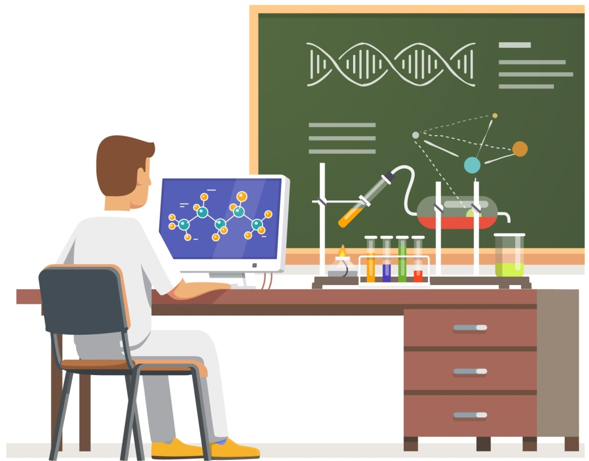 Традиционной темой конференции является обсуждение идей, достижений и опыта в областиразвития естественнонаучных основ медицинских знаний. Успешное взаимодействие специалистов и педагогов, научно-практическое обогащение способны обеспечить высокое качество подготовки специалистов для здравоохранения.Мы рады пригласить к участию:студентов, молодых ученых и аспирантов;молодых специалистов, преподавателей;молодых врачей, интересующихся перспективами применения инновационных технологий в клинической практике;специалистов, имеющих опыт междисциплинарной работы в образовании и медицине.Приоритетные вопросы (секции):Актуальные вопросы естественнонаучных дисциплин (математика, физика, химия, биология, физиология, биохимия, анатомия, гистология, астрономия и др.).Информационные технологии в современных исследованиях.Вопросы интеграции естественнонаучных знаний в медицине.Современное медицинское оборудование и средства диагностики.Педагогические технологии в преподавании естественнонаучных дисциплин.Организационный комитет готов рассмотреть любую тематику, близкую к указанным приоритетным направлениям работы конференции.Участие в конференции и публикация тезисов докладовв сборнике трудов конференции (РИНЦ)
БЕСПЛАТНЫЕ.Форма участия – дистанционное выступление с устным докладом.Программа конференции предусматривает пленарное заседание и работу секций, проведение мастер-классов, дискуссионных и методических площадок, которые пройдут в формате видеоконференции Zoom.Срок подачи тезисов для публикации–до 15 апреля 2021 года. Тезисы необходимо загрузить через портал электронной подачи тезисов: http://konf.rzgmu.ru/. Так же необходимо до 15 апреля 2021 г. представить в оргкомитет по эл. почте mfmiconference@mail.ru 2 файла:1) заявку (Файл – Заявка и ФИО автора),2) материалы для публикации в электронном варианте(Файл – Статья и ФИО автора).Внимание! Материалы пройдут проверку на наличие заимствований в системе «Антиплагиат». Документ считается прошедшим проверку с положительным результатом, если он содержит не менее 70% оригинального текста. Оргкомитет оставляет за собой право отбора материалов для печати. Работа может быть не принята для публикации в сборнике в случае еенесоответствия требованиям по объему заимствований и неправильного оформлении. Рекомендуем проверить свои статьи в системе «Антиплагиат» до отправки текста в оргкомитет.Оргкомитет оставляет за собой право отбора материалов.ЗАЯВКАдля участия в III Всероссийской конференции студентов и молодых ученых с международным участием«Естественнонаучные основы медико-биологических знаний»Срок подачи заявок на участие и тезисов до 15 апреля 2021 года!Заявки и тезисы, поступившие после 15 апреля 2021 года, могут быть не приняты к публикации.Контактная информация:e-mail:mfmiconference@mail.ruЗаведующий кафедрой математики, физики и медицинской информатики РязГМУ к.ф.-м.н., доц. Авачёва Татьяна Геннадиевна:Служебный телефон: +7 (4912) 97-18-99Ответственный секретарь Оргкомитета: старший преподаватель кафедры математики, физики и медицинской информатики РязГМУ Кривушин Александр Андреевич.Мобильный телефон: +7 910-645-39-53Ф.И.О.(полностью)Полное наименованиеместа работы/учебного заведенияСокращенноенаименованиеместа работы/учебного заведенияНазвание кафедрыДолжностьУченая степень, ученое званиеФакультет, курс (для студентов)Название секцииНазвание доклада/публикацииКонтактный телефонАдрес электроннойпочты